Publicado en   el 30/05/2014 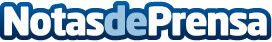 Los Príncipes de Asturias y de Viana presiden este miércoles en Leyre la entrega del Premio “Príncipe de Viana” de la Cultura 2014Datos de contacto:Nota de prensa publicada en: https://www.notasdeprensa.es/los-principes-de-asturias-y-de-viana-presiden Categorias: Navarra Premios http://www.notasdeprensa.es